Sesijas dokuments<NoDocSe>B8-0261/2019</NoDocSe><Date>{17/04/2019}17.4.2019</Date><TitreType>REZOLŪCIJAS PRIEKŠLIKUMS</TitreType><TitreRecueil>iesniegts saskaņā ar Reglamenta 133. pantu</TitreRecueil><Titre>par solidāro nodokli un sociālajām lietām</Titre><Depute>Dominique Martin</Depute>B8-0261/2019Priekšlikums Eiropas Parlamenta rezolūcijai par solidāro nodokli un sociālajām lietāmEiropas Parlaments,–	ņemot vērā Reglamenta 133. pantu,A.	ņemot vērā Francijas sociālās drošības budžeta samazinājumus;B.	tā kā Francijas valsts medicīniskā palīdzība (AME) — bezmaksas aprūpe personām, kas Savienībā atrodas nelikumīgi — Francijai izmaksā vienu miljardu euro gadā;C.	tā kā Eiropas Parlamenta konferencē “Mettre les migrations au cœur de la coopération entre l’Union européenne et l’Afrique” (Centrālās lomas atvēlēšana migrācijai Eiropas Savienības un Āfrikas sadarbībā) bijušais vēstnieks Michel Foucher ierosināja kooperatīvu Āfrikas sociālās drošības sistēmu;D.	tā kā 2016. gadā uz Āfrikas kontinentu, galvenokārt izmantojot Western Union un Eiropas valstu pastu, tika nosūtīti privāti ziedojumi 60 miljardu dolāru apmērā;E.	tā kā par šiem ziedojumiem vidējais ieturētais nodoklis ir 7,45 %;F.	tā kā šis nodoklis ir ļoti svarīgs un tā kā daļu no tā summas varētu izmantot imigrantu medicīniskajai aprūpei; tā kā 2 % ļautu segt visus AME izdevumus un tādējādi atbrīvot līdzekļus Francijas iedzīvotājiem, kuriem tiek liegti atsevišķi medicīniskās aprūpes veidi,1.	prasa Komisijai ierosināt solidāru nodokli, ko ieturētu no minētā vidējā procenta (7,45%), lai neapdraudētu dalībvalstu sociālās drošības budžetu.Eiropas Parlaments2014-2019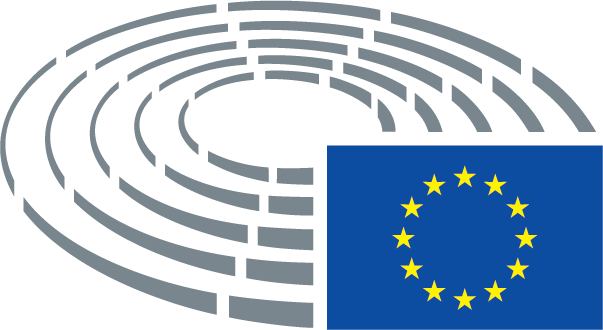 